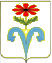 АДМИНИСТРАЦИЯ РУДЬЕВСКОГО СЕЛЬСКОГОПОСЕЛЕНИЯ ОТРАДНЕНСКОГО РАЙОНА ПОСТАНОВЛЕНИЕ от 24.01.2023   	 									№ 5с. РудьО назначении гарантирующей организации по водоснабжению на территории Рудьевского сельского поселения Отрадненского района         В соответствии с главой 2 Федерального закона от 7 декабря 2011 года № 416-ФЗ «О водоснабжении и водоотведении» постановляю:            1. Назначить гарантирующей организацией по водоснабжению на территории Рудьевского сельского поселения Отрадненского района ООО «Попутненское водопроводное хозяйство» (Букин).            2.  Начальнику общего отдела администрации Рудьевского сельского поселения Н.О. Юдиной обеспечить размещение (обнародование) настоящего постановления в установленном порядке на официальном сайте администрации Рудьевского сельского поселения Отрадненского района в информационно-телекоммуникационной сети «Интернет».            3.Контроль за выполнением настоящего постановления оставляю за собой.          4.Настоящее постановление вступает в силу со дня его опубликования (обнародования).Глава Рудьевского сельскогопоселения Отрадненского района                                                   А.И. Чакалов